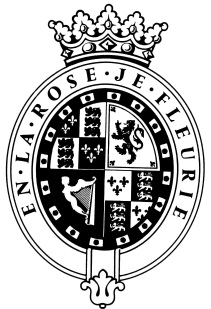 GOODWOODThe RoleThe Ticket Office Executive, you will be part of the Ticket Office team and report to the Ticket Office Sales Manager. About usAt Goodwood, we celebrate our 300 year history as a quintessentially English Estate, in modern and authentic ways delivering extraordinary and engaging experiences.  Our setting, 12,000 acres of West Sussex countryside and our story both play significant roles in Goodwood’s success.  What really sets us apart is our people.  It is their passion, enthusiasm and belief in the many things we do that makes us the unique, luxury brand we are.Passionate PeopleIt takes a certain sort of person to flourish in such a fast-paced, multi-dimensional environment like Goodwood.  We look for talented, self-motivated and enthusiastic individuals who will be able to share our passion for providing the “world’s leading luxury experience.”Our ValuesThe Real Thing	       Derring-Do 	  Obsession for Perfection    Sheer Love of LifePurpose of the roleWorking in a busy and fun environment you will handle and convert inbound sales and customer service calls. By understanding the customer requirements, you will also upsell and cross sell additional products and services that will enhance the customer experience when visiting Goodwood. Using your IT skills, you will scan, package and prepare for delivery all public and stakeholder ticketing to a high standard, ensuring excellent attention to detail. The Ticket Office team are also required to support on event dealing with customers face to face in both a sales and customer service capacity. Key responsibilitiesTo receive, handle and convert ticket enquires ensuring all customers receive a consistently high standard of service throughout the booking processTo inform and proactively upsell additional elements of each event to the customer’s specific needs through gaining an understanding of their requirementsTo manage and input all enquires within the guidelines, adhering to company standards, working practices, system conventions and enquiry handling standardsTo accurately update customer records on the ticketing systemFace to face ticket sales and customer services on EventTo deliver and exceed sales targets and key performance indicatorsAssist the Ticket Office Sales Manager in your ongoing personal development to ensure high standards are exceededTo pick, package and send out all tickets for internal and external customersTo work to exacting quality standardsTo meet productivity targets on the number of tickets/packs dispatched per dayRelevant Ad Hoc duties that will include, but not limited to:Working out on events including motorsport, horseracing and various other areas of the businessFront desk sales and customer serviceQualities you will possessPositive and friendly with a ‘can do’ attitudeA systematic and logical approach to work.Ability to prioritise and organiseProactiveWorks on initiativeTake responsibility for yourselfConfident Good negotiation and influencing skillsExcellent communicatorProblem solverReliableTrustworthyAdaptable to changeEnergetic with a sense of funWhat do you need to be successful? Experience of working to targets in a sales environmentEnjoy working as part of a team Flexible approach to working hours, especially over eventsTarget drivenExcellent IT skillsAlways inspired by Goodwood’s heritageDaring to surprise and delightStriving to do things even betterSharing our infectious enthusiasm